Załącznik nr 6.OPINIA O PRZEBIEGU PRAKTYKI ZAWODOWEJ……………………………………….………                                                           ………………………..…………….…………………………….                  (Miejsce)                                                                                        (Czytelny podpis opiekuna praktyki)…………………………………………………………….(Pieczęć placówki/instytucji)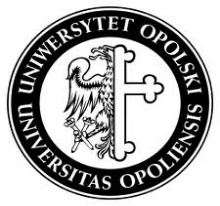 UNIWERSYTET OPOLSKIWYDZIAŁ PRZYRODNICZO-TECHNICZNYSAMODZIELNA KATEDRA OCHRONY POWIERZCHNI ZIEMIUNIWERSYTET OPOLSKIWYDZIAŁ PRZYRODNICZO-TECHNICZNYSAMODZIELNA KATEDRA OCHRONY POWIERZCHNI ZIEMIRok akademicki: Data opracowania opinii:Imię i nazwisko studenta:Kierunek, specjalność, rok i semestr studiów:Termin realizacji praktyki:Nazwa placówki/instytucji:Imię i nazwisko opiekuna praktyki w placówce/instytucji:Dane opiekuna praktyki, staż pracy, wykształcenie (opcjonalnie):Liczba godzin praktyki:Szczegółowa ocena studenta i jego przygotowania do zawodu (dowolny dobór kryteriów: ocena wiedzy teoretycznej i praktycznej, umiejętności potrzebne do pracy w zawodzie, predyspozycje i cechy osobowościowe studenta, inne uwagi opiekuna praktyki).PytanieSkala ocenySkala ocenySkala ocenySkala ocenySkala ocenySkala ocenyPytanie5,04,54,03.53,02,0Student zna zasady funkcjonowania i organizacji jednostki (zakładu pracy) zajmującej się ochroną środowiskaStudent objaśnia podstawowe zasady bezpieczeństwa i higieny pracy oraz ergonomii obowiązujące w zakładzie pracyStudent operuje pojęciami z zakresu nauk o środowisku, stosuje terminologię zawodową Student stosuje właściwe dla nauk o środowisku metody badawcze i techniki pomiarowe oraz sposoby oceny, analizy i kontroli zanieczyszczeń wybranych komponentów środowiskaStudent wykorzystując wiedzę i umiejętności zdobyte podczas toku studiów,  podejmuje próby rozwiązania problemów stawianych podczas realizacji praktykStudent doskonali, aktualizuje i systematyzuje samodzielnie swoją wiedzę i umiejętności z zakresu ochrony środowiska, wykazuje krytyczną postawę do weryfikowania pozyskiwanych informacjiStudent pracuje indywidualnie wykazując inicjatywę i samodzielność w działaniach Student obiektywnie ocenia efekty pracy własnej i członków zespołuStudent efektywnie współdziała w pracy zespołowej, pełniąc w niej różne roleStudent przyjmuje odpowiedzialność za powierzony zakres pracStudent dba o bezpieczeństwo pracy własnej i innych oraz miejsce pracy, a także zachowuje opanowanie w stanach zagrożeniaOgólna ocena studenta wg skali: bardzo dobry (5,0); dobry plus (4,5); dobry (4,0); dostateczny plus (3,5); dostateczny (3,0); niedostateczny (2,0).